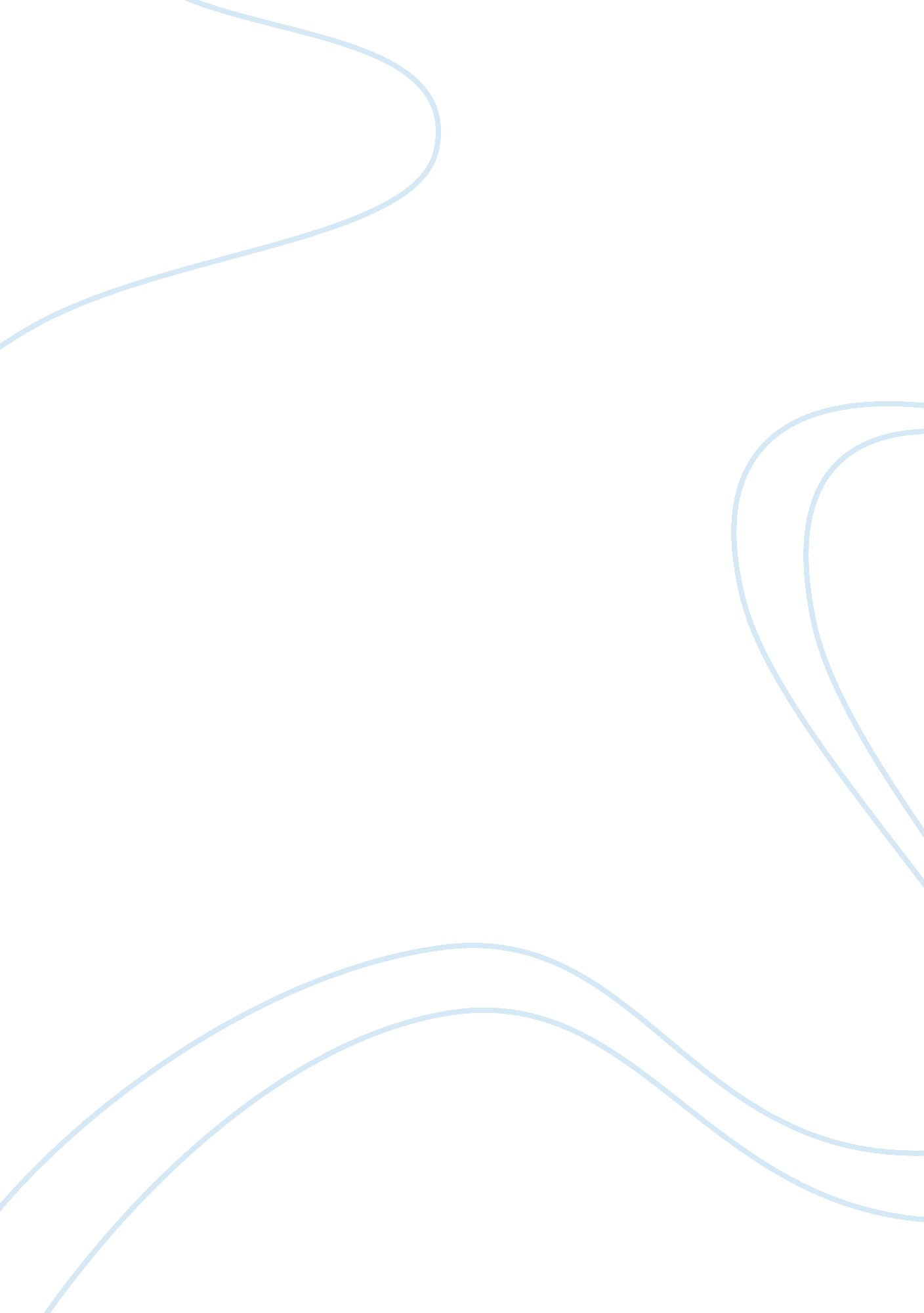 Fear not globalizationLiterature, Russian Literature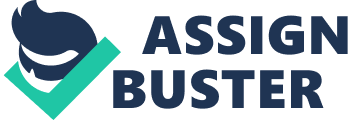 Therefore, it is his honest opinion that America and globalization cannot be blamed for the evolving cultures and traditions in a world that shares influences amongst one another via various fields of technology, economic progress, or law creation. 
This reading raises a concern for me though. America has been at the forefront of globalization since the late 20th century, heavily promoting open markets and other “ capitalist” beneficial actions on the world stage. Globalization is not something that happened because the world wanted it to happen. There was a country that was instrumental in influencing the other nations to give it a try. Up until recently, before the economic slump of the United States, that role was something the capitalists of the nation adhered to as a business model, thinking that it would be beneficial to their business growth. But the minute the model failed, they refused to accept the blame for what happened. That is not the United States that has been recognized as a world leader for centuries. Nye wants us to believe that the United States is blameless in all that has happened and that the same thing would have happened regardless of who the world leader was. On the contrary, there are more conservative cultures in other countries that would not have allowed the same thing to happen because they would not have thought of globalization as a world business model in the first place. 